                 國際獅子會-2區2023～2024年度第39屆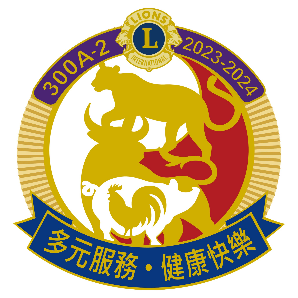 時 間：  年 月  日(星期  )下午                       地 點：專區主席                 國際獅子會-2區2023～2024年度第39屆時 間：  年 月  日(星期  )下午                       地 點：分區主席職 稱姓 名出 席 簽 到第一專區主席吳祥豐第二專區主席邱祚斌第三專區主席王李榮第四專區主席洪明理第五專區主席林易政第六專區主席顏盛庚第七專區主席謝岳志第八專區主席田芷倩第九專區主席張惠晶第十專區主席鄭寅生第十一專區主席許峻岷　第十二專區主席黃惠珍第十三專區主席林惠蓮職 稱姓 名出 席 簽 到第一分區主席李泰儒第二分區主席鐘朝建第三分區主席江梅珍第四分區主席鄧力升第五分區主席李參期第六分區主席丁志遠第七分區主席許嘉倫第八分區主席李雪雲第九分區主席周益聰第十分區主席陳啟明第十一分區主席陳憬德第十二分區主席蘇聖修第十三分區主席葉榮欣第十四分區主席李慶郎第十五分區主席吳宏銘第十六分區主席李騰憲第十七分區主席王春蘭第十八分區主席袁羽彤第十九分區主席王新居第二十分區主席周鈺文第廿一分區主席黃景麗第廿二分區主席陳麗霞第廿三分區主席劉家弘第廿四分區主席陳政士第廿五分區主席林婕麗第廿六分區主席林妍榛